Propagation des autorisations NTFS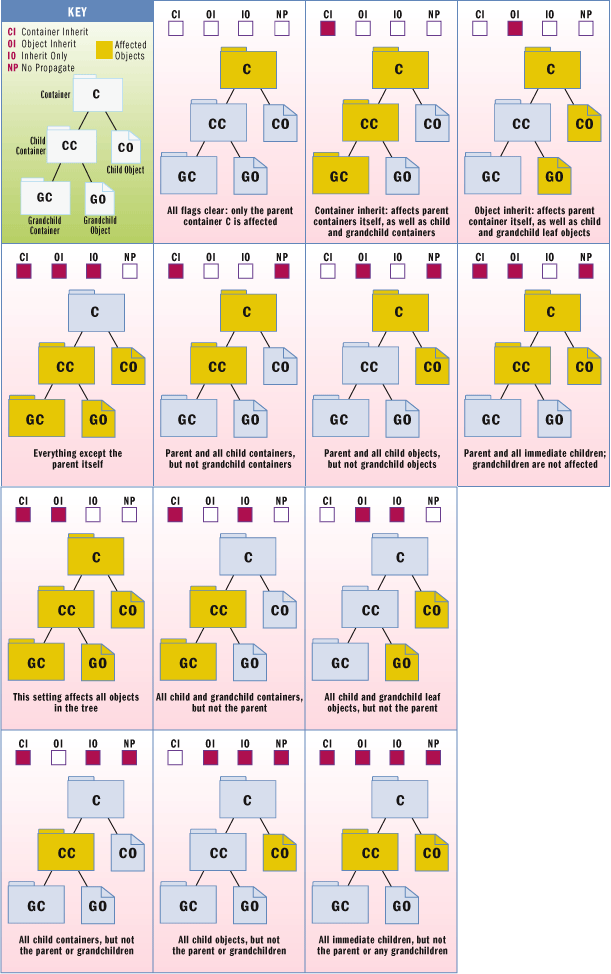 